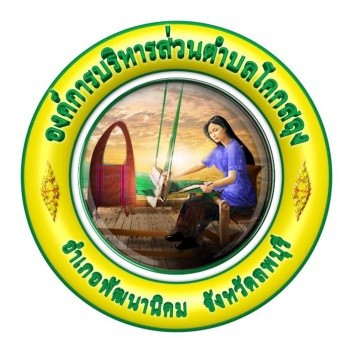 แผนพัฒนาท้องถิ่น (พ.ศ.2561 – 2565)เพิ่มเติม ครั้งที่ 1/2565ขององค์การบริหารส่วนตำบลโคกสลุงอำเภอพัฒนานิคม จังหวัดลพบุรีงานนโยบายและแผน         สำนักงานปลัด อบต.        โทร 036-483242-1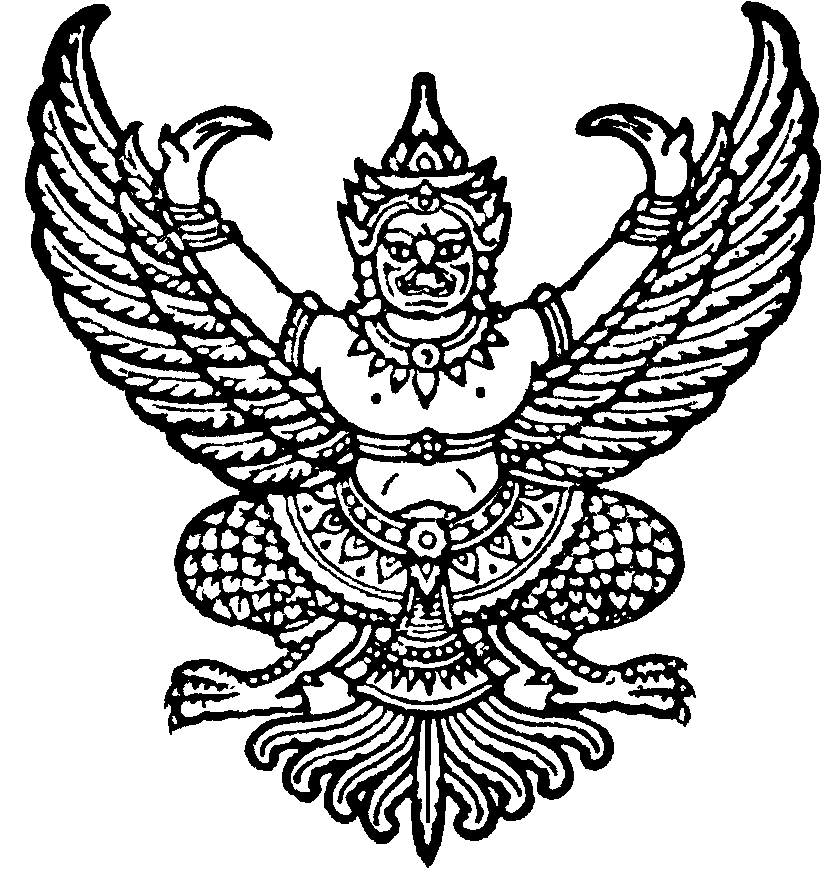 ประกาศองค์การบริหารส่วนตำบลโคกสลุงเรื่อง ประกาศใช้แผนพัฒนาท้องถิ่น (พ.ศ.2561-2565) เพิ่มเติม ครั้งที่ 1/2565ขององค์การบริหารส่วนตำบลโคกสลุง อำเภอพัฒนานิคม จังหวัดลพบุรี**********************		ตามที่  องค์การบริหารส่วนตำบลโคกสลุง อำเภอพัฒนานิคม จังหวัดลพบุรี ได้ดำเนินการเพิ่มเติมแผนพัฒนาท้องถิ่นขององค์การบริหารส่วนตำบลโคกสลุง (พ.ศ.2561-2565) ครั้งที่ 1/2565 ขึ้น ตามระเบียบกรทรวงมหาดไทยว่าด้วยการจัดทำแผนพัฒนาขององค์กรปกครองส่วนท้องถิ่น พ.ศ.2548 และแก้ไขเพิ่มเติม (ฉบับที่ 3) พ.ศ.2561 นั้น         บัดนี้  แผนพัฒนาท้องถิ่นขององค์การบริหารส่วนตำบลโคกสลุง(พ.ศ.2561-2565) เพิ่มเติมครั้งที่ 1/2565 ได้ผ่านความเห็นชอบจากสภาองค์การบริหารส่วนตำบลโคกสลุง ในการประชุมสภาองค์การบริหารส่วนตำบลโคกสลุง สมัยสามัญ สมัยที่ 2/2565 เมื่อวันที่ 21 มิถุนายน 2565 แล้ว         เพื่อให้เป็นไปตามระเบียบกระทรวงมหาดไทยว่าด้วยการจัดทำแผนพัฒนาขององค์กรปกครองส่วนท้องถิ่น พ.ศ.2548 และที่แก้ไขเพิ่มเติม(ฉบับที่ 3) พ.ศ.2561 หมวด 4 ข้อ 22/2 องค์การบริหารส่วนตำบลโคกสลุง จึงขอประกาศใช้แผนพัฒนาท้องถิ่น (พ.ศ.2561-2565) เพิ่มเติม ครั้งที่ 1/2565 ขององค์การบริหารส่วนตำบลโคกสลุง  รายละเอียดตามเอกสารแนบท้ายประกาศนี้ จึงประกาศมาให้ทราบโดยทั่วกัน	         ประกาศ  ณ  วันที่ 21 เดือน  มิถุนายน  พ.ศ. 2565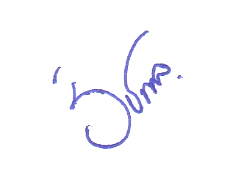 				       (ลงชื่อ)(นายรัชพล   เอื้อสลุง)นายกองค์การบริหารส่วนตำบลโคกสลุงคำแถลงญัตติระเบียบวาระที่ 3.1ญัตติ เรื่องการพิจารณาให้ความเห็นชอบแผนพัฒนาท้องถิ่น พ.ศ.2561-2565 (เพิ่มเติม) ครั้งที่ 1/2565********************************เรียน	ประธานสภา   สมาชิกสภาองค์การบริหารส่วนตำบลโคกสลุง และหัวหน้าส่วนราชการ                                            ตลอดจนผู้เข้าร่วมประชุมทุกท่าน************************ตามที่องค์การบริหารส่วนตำบลโคกสลุง ได้รับแจ้งปัญหาความเดือนร้อนของประชาชนในพื้นที่ตำบลโคกสลุงให้ผู้บริหารท้องถิ่น พิจารณาดำเนินการแก้ไขปัญหาให้แก่ประชาชนในกรณีเร่งด่วน เพื่อบรรเทาความเดือนร้อนของประชาชน นั้นองค์การบริหารส่วนตำบลโคกสลุง โดยนายกองค์การบริหารส่วนตำบลโคกสลุง จึงขอ                   เสนแผนพัฒนาท้องถิ่น พ.ศ.2561-2565 (เพิ่มเติม)  ครั้งที่ 1/2565 จำนวน 15 โครงการ                 (ตามแบบ ผ.02) และครุภัณฑ์ที่ใช้สำหรับการบริการประชาชน จำนวน 3 รายการ (ตามแบบ ผ.03)         และซึ่งผ่านการพิจารณาจากคณะกรรมการพัฒนาองค์การบริหารส่วนตำบลโคกสลุง ในการประชุมเมื่อ     วันที่ 17  มิถุนายน 2565  ซึ่งตามพระราชบัญญัติสภาตำบลและองค์การบริหารส่วนตำบล พ.ศ.2537  (และที่แก้ไขเพิ่มเติมถึง ฉบับที่ 7 ) พ.ศ.2562 มาตรา 16  ประกอบระเบียบกระทรวงมหาดไทยว่าด้วยการจัดทำแผนพัฒนาขององค์กรปกครองส่วนท้องถิ่น พ.ศ.2548 (และที่แก้ไขเพิ่มเติมถึง ฉบับที่ 3) พ.ศ.2561 ข้อ 17 (4) วรรคสอง 	เพื่อสภาองค์การบริหารส่วนตำบลโคกสลุง จำได้ร่วมกันพิจารณาให้ความเห็นชอบ                              ร่างแผนพัฒนาท้องถิ่น พ.ศ.2561-2565 (เพิ่มเติม) ครั้งที่ 1/2565 ต่อไป ขอบคุณรายละเอียดโครงการพัฒนาแผนพัฒนาท้องถิ่น (พ.ศ.2561-2565) เพิ่มเติม ครั้งที่ 1/2565องค์การบริหารส่วนตำบลโคกสลุง อำเภอพัฒนานิคม จังหวัดลพบุรีก.ยุทธศาสตร์จังหวัดที่ 4 พัฒนาลพบุรีเมืองสะอาดและสังคมคุณภาพน่าอยู่ข.ยุทธศาสตร์การพัฒนาของ อปท.ในเขตจังหวัดลพบุรีที่ 1 พัฒนาศักยภาพทางเศรษฐกิจเชิงสร้างสรรค์     1.ยุทธศาสตร์โครงสร้างพื้นฐาน       แผนงานเคหะชุมชนรายละเอียดโครงการพัฒนาแผนพัฒนาท้องถิ่น (พ.ศ.2561-2565) เพิ่มเติม ครั้งที่ 1/2565องค์การบริหารส่วนตำบลโคกสลุง อำเภอพัฒนานิคม จังหวัดลพบุรีก.ยุทธศาสตร์จังหวัดที่ 4 พัฒนาลพบุรีเมืองสะอาดและสังคมคุณภาพน่าอยู่ข.ยุทธศาสตร์การพัฒนาของ อปท.ในเขตจังหวัดลพบุรีที่ 1 พัฒนาศักยภาพทางเศรษฐกิจเชิงสร้างสรรค์     1.ยุทธศาสตร์โครงสร้างพื้นฐาน       แผนงานเคหะชุมชนรายละเอียดโครงการพัฒนา			                                                 แผนพัฒนาท้องถิ่น (พ.ศ.2561-2565) เพิ่มเติม ครั้งที่ 1/2565องค์การบริหารส่วนตำบลโคกสลุง อำเภอพัฒนานิคม จังหวัดลพบุรีก.ยุทธศาสตร์จังหวัดที่ 4 พัฒนาลพบุรีเมืองสะอาดและสังคมคุณภาพน่าอยู่ข.ยุทธศาสตร์การพัฒนาของ อปท.ในเขตจังหวัดลพบุรีที่ 1 พัฒนาศักยภาพทางเศรษฐกิจเชิงสร้างสรรค์     1.ยุทธศาสตร์โครงสร้างพื้นฐาน       แผนงานเคหะชุมชนรายละเอียดโครงการพัฒนาแผนพัฒนาท้องถิ่น (พ.ศ.2561-2565) เพิ่มเติม ครั้งที่ 1/2565องค์การบริหารส่วนตำบลโคกสลุง อำเภอพัฒนานิคม จังหวัดลพบุรีก.ยุทธศาสตร์จังหวัดที่ 4 พัฒนาลพบุรีเมืองสะอาดและสังคมคุณภาพน่าอยู่ข.ยุทธศาสตร์การพัฒนาของ อปท.ในเขตจังหวัดลพบุรีที่ 1 พัฒนาศักยภาพทางเศรษฐกิจเชิงสร้างสรรค์     1.ยุทธศาสตร์โครงสร้างพื้นฐาน       แผนงานเคหะชุมชนรายละเอียดโครงการพัฒนาแผนพัฒนาท้องถิ่น (พ.ศ.2561-2565) เพิ่มเติม ครั้งที่ 1/2565องค์การบริหารส่วนตำบลโคกสลุง อำเภอพัฒนานิคม จังหวัดลพบุรีก.ยุทธศาสตร์จังหวัดที่ 4 พัฒนาลพบุรีเมืองสะอาดและสังคมคุณภาพน่าอยู่ข.ยุทธศาสตร์การพัฒนาของ อปท.ในเขตจังหวัดลพบุรีที่ 1 พัฒนาศักยภาพทางเศรษฐกิจเชิงสร้างสรรค์     1.ยุทธศาสตร์โครงสร้างพื้นฐาน       แผนงานเคหะชุมชนรายละเอียดโครงการพัฒนาแผนพัฒนาท้องถิ่น (พ.ศ.2561-2565) เพิ่มเติม ครั้งที่ 1/2565องค์การบริหารส่วนตำบลโคกสลุง อำเภอพัฒนานิคม จังหวัดลพบุรีก.ยุทธศาสตร์จังหวัดที่ 4 พัฒนาลพบุรีเมืองสะอาดและสังคมคุณภาพน่าอยู่ข.ยุทธศาสตร์การพัฒนาของ อปท.ในเขตจังหวัดลพบุรีที่ 1 พัฒนาศักยภาพทางเศรษฐกิจเชิงสร้างสรรค์     1.ยุทธศาสตร์โครงสร้างพื้นฐาน       แผนงานเคหะชุมชนรายละเอียดโครงการพัฒนาแผนพัฒนาท้องถิ่น (พ.ศ.2561-2565) เพิ่มเติม ครั้งที่ 1/2565องค์การบริหารส่วนตำบลโคกสลุง อำเภอพัฒนานิคม จังหวัดลพบุรีก.ยุทธศาสตร์จังหวัดที่ 4 พัฒนาลพบุรีเมืองสะอาดและสังคมคุณภาพน่าอยู่ข.ยุทธศาสตร์การพัฒนาของ อปท.ในเขตจังหวัดลพบุรีที่ 1 พัฒนาศักยภาพทางเศรษฐกิจเชิงสร้างสรรค์     1.ยุทธศาสตร์โครงสร้างพื้นฐาน       แผนงานเคหะชุมชนบัญชีครุภัณฑ์แผนพัฒนาท้องถิ่น เพิ่มเติม (พ.ศ.2561-2565)องค์การบริหารส่วนตำบลโคกสลุงที่โครงการวัตถุประสงค์เป้าหมาย(ผลผลิตของโครงการ)งบประมาณงบประมาณงบประมาณงบประมาณงบประมาณงบประมาณงบประมาณตัวชี้วัด(KPI)ผลที่คาดว่าจะได้รับหน่วยงานรับผิดชอบหลักที่โครงการวัตถุประสงค์เป้าหมาย(ผลผลิตของโครงการ)2561(บาท)2562(บาท)2562(บาท)2563(บาท)2563(บาท)2564(บาท)2565(บาท)ตัวชี้วัด(KPI)ผลที่คาดว่าจะได้รับหน่วยงานรับผิดชอบหลัก1ก่อสร้าง ระบบระบายน้ำ จากนิชาภัทรคลินิก – ร้านนายสมโพช เอื้อสลุง หมู่ที่ ๒  (ระบายน้ำลงหนองกระเบียน)เพื่อเป็นการระบายน้ำลงสระหนองกระเบียนได้สะดวกก่อสร้าง วางท่อ  ค.ส.ล.ขนาด0.80 เมตร พรอมบ่อพักท่อระบายน้ำความยาวรวมไม่น้อยกว่า 272 เมตร และก่อสร้างรางระบายน้ำฝาตะแกรงเหล็ก ขนาดกว้าง 0.80 เมตร จำ นวน 3 จุด ความยาวรวมไม่น้อยกว่า 13 เมตร------1,872,000ก่อสร้าง ปรับ ปรุง ซ่อมแซม วางท่อ ค.ส.ล.ระบายน้ำให้มีขนาดใหญ่กว่าเดิมน้ำไม่ท่วมขังไหลลงสระหนองกระ เบียนได้สะดวกกองช่าง2ก่อสร้างรางระบายน้ำ  ค.ส.ล. จากบ้านนายแบ้ อนันสลุง – ถนนค.ส.ล.หน้าร้านเจ้อิม หมู่ที่ ๒ เพื่อให้น้ำไหลผ่านได้สะดวก น้ำไม่ท่วมขังก่อสร้างรางระบายน้ำ  ค.ส.ล.กว้าง 0.40 เมตร ยาว 55 เมตร------350,000ทำรางระบายน้ำเพื่อให้น้ำไหลผ่านแก้ไขปัญหาน้ำท่วมกองช่าง3งานปรับปรุง วางท่อ ค.ส.ล. และงานปรับปรุงผิวจราจร ทางเข้าซอยบ้านนายด๊อช  สลุงอยู่ หมู่ 2เพื่อให้น้ำไหลผ่านได้สะดวกวางท่อ ค.ส.ล.ขนาดเส้นผ่าศก. ๐.4๐ เมตร จำนวน ๔ ท่อน พร้อมผิวจราจร คสล.------50,000เพื่อระบายน้ำจากกลุ่มบ้านนายข่า ออกสู่ลำรางสาธาร ณะลดปัญหาน้ำท่วมขังกองช่างที่โครงการวัตถุประสงค์เป้าหมาย(ผลผลิตของโครงการ)งบประมาณงบประมาณงบประมาณงบประมาณงบประมาณงบประมาณงบประมาณตัวชี้วัด(KPI)ผลที่คาดว่าจะได้รับหน่วยงานรับผิดชอบหลักที่โครงการวัตถุประสงค์เป้าหมาย(ผลผลิตของโครงการ)2561(บาท)2562(บาท)2562(บาท)2563(บาท)2563(บาท)2564(บาท)2565(บาท)ตัวชี้วัด(KPI)ผลที่คาดว่าจะได้รับหน่วยงานรับผิดชอบหลัก4ปรับปรุงผิวจราจร  ยกระดับถนน ค.ส.ล.หน้าบ้านนายรอง สุจริต  หมู่ที่ ๒ เพื่อแก้ไขปัญหาน้ำท่วม ปรับปรุงผิวจราจรยกระดับถนน คสล.กว้าง 4 เมตร ยาว 40 เมตร หนา 0.15 เมตร------152,000ปรับปรุงผิวจราจร  ยก ระดับถนน    ค.ส.ล.ลดปัญหาน้ำท่วมขังกองช่าง5ก่อสร้างรางระบายน้ำจากบ้านนายด๊อช สลุงอยู่ - นางมุข อนันต์สลุง หมู่ 2เพื่อป้องกันการท่วมขังของน้ำและลดปัญหาน้ำท่วมก่อสร้างรางระบายน้ำ กว้าง 0.40 ม.ลึก 0.5-0.80 ม.ระยะทาง 90 เมตร------585,000ก่อสร้างรางระบายน้ำจำนวน1โครงการลดปัญหาน้ำท่วมขังกองช่างที่โครงการวัตถุประสงค์เป้าหมาย(ผลผลิตของโครงการ)งบประมาณงบประมาณงบประมาณงบประมาณงบประมาณงบประมาณงบประมาณตัวชี้วัด(KPI)ผลที่คาดว่าจะได้รับหน่วยงานรับผิดชอบหลักที่โครงการวัตถุประสงค์เป้าหมาย(ผลผลิตของโครงการ)2561(บาท)2562(บาท)2562(บาท)2563(บาท)2563(บาท)2564(บาท)2565(บาท)ตัวชี้วัด(KPI)ผลที่คาดว่าจะได้รับหน่วยงานรับผิดชอบหลัก6ก่อสร้าง ปรับปรุงระบบระบายน้ำ จากหน้าวัดโคกสำราญ ถึงสามแยกรั้ววัดโคกสำราญ หมู่ที่ ๓ เพื่อแก้ปัญหาน้ำท่วมขังและเพิ่มปริมาณการส่งสูบน้ำสู่หนองใหญ่วางท่อ คสล.ขนาด 0.80 เมตร พร้อมบ่อพักท่อระบายน้ำ ความยาวรวมไม่น้อยกว่า 99 เมตรและก่อสร้างรางระบายน้ำฝาตะแกรงเหล็กขนาด 0.80 เมตร ยาว 10 เมตร------800,000ปรับปรุง ขยายขนาดรางระบายน้ำ ค.ส.ล. หน้าวัดโคกสำราญลดปัญหาน้ำท่วมขังกองช่าง7โครงการ ปรับปรุงระบบระบายน้ำ บริเวณปากซอยสำราญ หมู่ที่ 4เพื่อป้องกันการท่วมขังของน้ำละลดปัญหาน้ำท่วมขังวางท่อระบายน้ำ คสล.ขนาด 0.80 เมตร พร้อมบ่อพักความยาวรวมไม่น้อย15 เมตร และก่อสร้างรางระบายน้ำฝาตะ แกรง ขนาด 0.80 ยาว 4 เมตร------100,000ปรับปรังซ่อมแซมวางท่อ คสล.ระบายน้ำปากซอยสำราญ หมู่ที่ 4 ขนาด 1.20 x1.20x1.00 เมตร ยาว 30 เมตรลดปัญหาน้ำท่วมขังกองช่างที่โครงการวัตถุประสงค์เป้าหมาย(ผลผลิตของโครงการ)งบประมาณงบประมาณงบประมาณงบประมาณงบประมาณงบประมาณงบประมาณตัวชี้วัด(KPI)ผลที่คาดว่าจะได้รับหน่วยงานรับผิดชอบหลักที่โครงการวัตถุประสงค์เป้าหมาย(ผลผลิตของโครงการ)2561(บาท)2562(บาท)2562(บาท)2563(บาท)2563(บาท)2564(บาท)2565(บาท)ตัวชี้วัด(KPI)ผลที่คาดว่าจะได้รับหน่วยงานรับผิดชอบหลัก8โครงการปรับปรุงรางระบายน้ำปากซอยอนามัย 4-5 หมู่ที่ 4เพื่อป้องกันการท่วมขังของน้ำละลดปัญหาน้ำท่วมขังก่อสร้างรางระบายน้ำฝาตะแกรงเหล็กขนาด 0.80 เมตร ยาว 4 เมตร------50,000ปรับปรังซ่อมแซมวางท่อ คสล.ระบายน้ำปากซอยอนามัย4,5 หมู่ที่ 4 ขนาด 1.20 x1.20 x 1.00 เมตร ยาว 5 เมตรลดปัญหาน้ำท่วมขังกองช่าง9ก่อสร้างระบบระบายน้ำจากบ้านณิชาภัทร กันสลุง ถึง คลองรอบพนังชลประทาน หมู่ที่ 7 (ผช.แมว)เพื่อป้องกันการท่วมขังของน้ำและลดปัญหาน้ำท่วมขังวางท่อ คสล.ขนาด 0.80 เมตร พร้อมบ่อพักท่อระบายน้ำความยาวรวม 61 เมตร และรางระบายน้ำ คสล.(รูปคางหมูปากบนกว้าง 1.00 เมตร ยาว 57 เมตร) ------1,200,000ก่อสร้างวางท่อ   ค.ส.ล.ระบายน้ำลดปัญหาการเกิดน้ำท่วมขังกองช่างที่โครงการวัตถุประสงค์เป้าหมาย(ผลผลิตของโครงการ)งบประมาณงบประมาณงบประมาณงบประมาณงบประมาณงบประมาณงบประมาณตัวชี้วัด(KPI)ผลที่คาดว่าจะได้รับหน่วยงานรับผิดชอบหลักที่โครงการวัตถุประสงค์เป้าหมาย(ผลผลิตของโครงการ)2561(บาท)2562(บาท)2562(บาท)2563(บาท)2563(บาท)2564(บาท)2565(บาท)ตัวชี้วัด(KPI)ผลที่คาดว่าจะได้รับหน่วยงานรับผิดชอบหลัก10ก่อสร้าง ปรับปรุง ซ่อมแซม ถนน ค.ส.ล. หน้าบ้านนายปลอด พันธุ์สวัสดิ์  หมู่ที่ ๗ ก่อสร้าง ปรับปรัง ซ่อมแซมถนนเดิมให้ดียิ่งขึ้นก่อสร้าง ปรับปรุง ซ่อมแซม ถนน    ค.ส.ล. กว้าง ๔ เมตร ยาว ๓๐ เมตร หนา 0.15 เมตร------78,000ถนนเดิมมีสภาพที่ดีขึ้นประชาชนสามารถสัญจรไป-มาสะดวกกองช่าง11ขุดเจาะบ่อบาดาล โดยลงท่อกรุ พีวีซี ขนาด 6 นิ้ว ชั้น 13.5 ความลึกไม่น้อยกว่า 100 เมตร พร้อมติดตั้งเครื่องสูบน้ำแบบมอเตอร์จม ขนาด 1.5 แรงม้า หมู่ที่ 7 (จุดที่ 1) (หนองกรวด)เพื่อให้ประชาชนมีน้ำใช้เพียงพอลงท่อกรุ พีวีซี ขนาด 6 นิ้ว ชั้น 13.5 ความลึกไม่น้อยกว่า 100 เมตร พร้อมติดตั้งเครื่องสูบน้ำแบบมอเตอร์จม ขนาด 1.5 แรงม้าหมู่ที่ 7 (จุดที่ 1)------250,000ประชาชนมีน้ำใช้ตลอดปีประชาชนมีน้ำใช้ตลอดปีกองช่างที่โครงการวัตถุประสงค์เป้าหมาย(ผลผลิตของโครงการ)งบประมาณงบประมาณงบประมาณงบประมาณงบประมาณงบประมาณงบประมาณตัวชี้วัด(KPI)ผลที่คาดว่าจะได้รับหน่วยงานรับผิดชอบหลักที่โครงการวัตถุประสงค์เป้าหมาย(ผลผลิตของโครงการ)2561(บาท)2562(บาท)2562(บาท)2563(บาท)2563(บาท)2564(บาท)2565(บาท)ตัวชี้วัด(KPI)ผลที่คาดว่าจะได้รับหน่วยงานรับผิดชอบหลัก12โครงการก่อสร้างหอถังสูงประปาทรงเชมเปญขนาด 20 ลบ.ม.สูง15 ม. หมู่ที่ 7 ต.โคกสลุง อ.พัฒนานิคม จ.ลพบุรี (จุดที่ 1)เพื่อก่อสร้างหอถังสูงประปาทรงเชมเปญก่อสร้างหอถังสูงประปาทรงเชมเปญ ขนาด 20 ลบ.ม. สูง15 ม.------499,000ประชาชนมีน้ำใช้ตลอดปีประชาชนมีน้ำใช้ตลอดปีกองช่าง13ขุดเจาะบ่อบาดาล โดยลงท่อกรุ พีวีซี ขนาด 6 นิ้ว ชั้น 13.5 ความลึกไม่น้อยกว่า 100 เมตร พร้อมติดตั้งเครื่องสูบน้ำแบบมอเตอร์จม ขนาด 1.5 แรงม้า หมู่ที่ 11 (จุดที่ 1)เพื่อให้ประชาชนมีน้ำใช้เพียงพอท่อกรุ พีวีซี ขนาด 6 นิ้ว ชั้น 13.5 ความลึกไม่น้อยกว่า 100 เมตร พร้อมติดตั้งเครื่องสูบน้ำแบบมอเตอร์จม ขนาด 1.5 แรงม้า หมู่ที่ 11 (จุดที่ 1)------250,000ประชาชนมีน้ำใช้ตลอดปีประชาชนมีน้ำใช้ตลอดปีกองช่างที่โครงการวัตถุประสงค์เป้าหมาย(ผลผลิตของโครงการ)งบประมาณงบประมาณงบประมาณงบประมาณงบประมาณงบประมาณงบประมาณตัวชี้วัด(KPI)ผลที่คาดว่าจะได้รับหน่วยงานรับผิดชอบหลักที่โครงการวัตถุประสงค์เป้าหมาย(ผลผลิตของโครงการ)2561(บาท)2562(บาท)2562(บาท)2563(บาท)2563(บาท)2564(บาท) 2565(บาท)ตัวชี้วัด(KPI)ผลที่คาดว่าจะได้รับหน่วยงานรับผิดชอบหลัก14โครงการก่อสร้างหอถังสูงประปาทรงเชมเปญขนาด 20 ลบ.ม.         สูง 15 ม. หมู่ที่ 11 ต.โคกสลุง อ.พัฒนานิคม จ.ลพบุรี (จุดที่ 1)เพื่อก่อสร้างหอถังสูงประปาทรงเชมเปญก่อสร้างหอถังสูงประปาทรงเชมเปญ ขนาด 20 ลบ.ม.      สูง15 ม.------499,000ประชาชนมีน้ำใช้ตลอดปีประชาชนมีน้ำใช้ตลอดปีกองช่าง15ปรับปรุงยกระดับถนน       ค.ส.ล. หน้าบ้านนายข้อ พรานทนงค์ หมู่ 9 (แก้ปัญหาน้ำท่วมขัง)เพื่อป้องกันการท่วมขังของน้ำและลดปัญหาน้ำท่วมก่อสร้างถนน ค.ส.ล.กว้าง 4เมตร ยาว 60 เมตร หนา 0.15------180,000ปรับปรุงยก ระดับถนน     ค.ส.ล. จำนวน1โครงการลดปัญหาน้ำท่วมกองช่างที่แผนงานหมวดประเภทเป้าหมายงบประมาณและที่ผ่านมางบประมาณและที่ผ่านมางบประมาณและที่ผ่านมางบประมาณและที่ผ่านมางบประมาณและที่ผ่านมาหน่วยงานที่แผนงานหมวดประเภท(ผลผลิตของครุภัณฑ์)25612562256325642565รับผิดชอบหลักที่แผนงานหมวดประเภท(บาท)(บาท)(บาท)(บาท)(บาท)1อุสาหกรรมและการโยธางานบริหารงานทั่วไปเกี่ยวกับอุตสาหกรรมและการโยธาครุภัณฑ์การเกษตรเครื่องสูบน้ำแบบมอเตอร์จมน้ำ ขนาด----50,000กองช่างอุสาหกรรมและการโยธางานบริหารงานทั่วไปเกี่ยวกับอุตสาหกรรมและการโยธาครุภัณฑ์การเกษตร2.0 แรงม้า จำนวน 2 เครื่องงานบริหารงานทั่วไปเกี่ยวกับอุตสาหกรรมและการโยธาครุภัณฑ์การเกษตรงานบริหารงานทั่วไปเกี่ยวกับอุตสาหกรรมและการโยธา2อุสาหกรรมและการโยธางานบริหารงานทั่วไปเกี่ยวกับอุตสาหกรรมและการโยธาครุภัณฑ์การเกษตรเครื่องสูบน้ำแบบมอเตอร์จมน้ำ ขนาด----32,000กองช่างอุสาหกรรมและการโยธางานบริหารงานทั่วไปเกี่ยวกับอุตสาหกรรมและการโยธาครุภัณฑ์การเกษตร3.0 แรงม้า จำนวน 2 เครื่องงานบริหารงานทั่วไปเกี่ยวกับอุตสาหกรรมและการโยธาครุภัณฑ์การเกษตรงานบริหารงานทั่วไปเกี่ยวกับอุตสาหกรรมและการโยธา3บริหารงานทั่วไปครุภัณฑ์ยานพาหนะและข่นส่งจัดซื้อสุขาเคลื่อนที่ แบบลากจูง จำนวน 1คัน -  -  -  -    500,000 กองช่างครุภัณฑ์ยานพาหนะและข่นส่งยานพาหนะและข่นส่ง